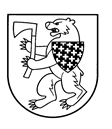 ŠIAULIŲ RAJONO SAVIVALDYBĖS TARYBASPRENDIMASDĖL šiaulių RAJONO SAVIVALDYBĖje vandens tiekimo ir nuotekų tvarkymo infrastruktūros objektų statybos PAVYZDINIŲ TRIŠALIŲ SUTARČIŲ PATVIRTINIMO2016 m. rugsėjo 6 d. Nr. T-230Šiauliai  Vadovaudamasi Lietuvos Respublikos vietos savivaldos įstatymo 6 straipsnio 1 dalies 30 punktu, 16 straipsnio 4 dalimi, Lietuvos Respublikos valstybės ir savivaldybių turto valdymo, naudojimo ir disponavimo juo įstatymo 14 straipsniu, Lietuvos Respublikos geriamojo vandens tiekimo ir nuotekų tvarkymo įstatymo 16 straipsnio 2 dalimi ir Lietuvos Respublikos statybos įstatymo 20 straipsnio 7 dalimi, Šiaulių rajono savivaldybės taryba   nusprendžia:1. Patvirtinti pridedamas trišalių sutarčių pavyzdines formas:1.1. Dėl vandens tiekimo ir nuotekų tvarkymo infrastruktūros objektų statybos Šiaulių rajone, kai statytojas pastatytą infrastruktūrą įregistruoja savivaldybės vardu.1.2. Dėl vandens tiekimo ir nuotekų tvarkymo infrastruktūros objektų statybos Šiaulių rajone, kai statytojas pastatytą infrastruktūrą įregistruoja savo vardu bei neatlygintinai ją perleidžia Šiaulių rajono savivaldybei su vandens tiekėjo įsipareigojimu neprijungti vartotojų (abonementų) be statytojo sutikimo.2. Įgalioti Šiaulių rajono savivaldybės administracijos direktorių, jeigu jo nėra, – direktoriaus pavaduotoją, pasirašyti Šiaulių rajono savivaldybės tarybos 1 punktu patvirtintas trišales pavyzdines sutartis.Šis sprendimas skelbiamas Teisės aktų registre ir gali būti skundžiamas teismui Lietuvos Respublikos administracinių bylų teisenos įstatymo nustatyta tvarka.Savivaldybės meras					Antanas Bezaras